О внесении изменений в постановление администрации Янтиковского сельского поселения Янтиковского района от 12.12.2017 № 144 «Об утверждении муниципальной программы Янтиковского сельского поселения Янтиковского района «Формирование современной городской среды на территории Янтиковского сельского поселения Янтиковского района Чувашской Республики» на 2018 - 2022 годы»Администрация Янтиковского сельского поселения Янтиковского района  п о с т а н о в л я е т:1. Внести в постановление администрации Янтиковского сельского поселения Янтиковского района от 12.12.2017 № 144 «Об утверждении муниципальной программы Янтиковского сельского поселения Янтиковского района «Формирование современной городской среды на территории Янтиковского сельского поселения Янтиковского района Чувашской Республики» на 2018 - 2022 годы» (далее – постановление администрации) следующие изменения:в наименовании слова «на 2018 - 2022 годы» заменить словами «на 2018 - 2024 годы»;в пункте 1 слова «на 2018 - 2022 годы» заменить словами «на 2018 - 2024 годы»;в пункте 3 слова «на 2018 - 2022 годы» заменить словами «на 2018 - 2024 годы»;1) в приложении № 1 к постановлению администрации:в муниципальной программе Янтиковского сельского поселения Янтиковского района Чувашской Республики «Формирование современной городской среды на территории Янтиковского сельского поселения Янтиковского района Чувашской Республики» на 2018-2022 годы, утвержденной постановлением администрации (далее – Муниципальная программа):а) в титульном листе цифры «2022» заменить цифрами «2024»;б) в паспорте Муниципальной программы:позицию «Целевые индикаторы и показатели муниципальной программы» изложить в следующей редакции:в позиции «Срок реализации муниципальной программы» цифры «2022» заменить цифрами «2024»;позицию «Объемы финансирования муниципальной программы с разбивкой по годам реализации» изложить в следующей редакции:в) в разделе I «Характеристика текущего состояния сферы благоустройства Янтиковского сельского поселения Янтиковского района Чувашской Республики, в том числе прогноз ее развития, основные показатели и анализ социальных, финансово-экономических рисков»:в абзаце пятнадцатом слова «на 2018-2022 годы» заменить словами «на 2018-2024 годы»;в абзаце семнадцатом слова «в период 2018-2022 годов» заменить словами «в период 2018-2024 годов»;г) раздел II «Приоритеты государственной политики в сфере реализации Программы, цель, задачи, целевые индикаторы и показатели, описание основных ожидаемых конечных результатов Программы, срока и этапов реализации Программы» изложить в следующей редакции: «Раздел II. Приоритеты государственной политики в сфере реализации Муниципальной программы, цель, задачи, целевые индикаторы и показатели, описание основных ожидаемых конечных результатов Муниципальной программы, срока и этапов реализации Муниципальной программыПриоритеты и цели государственной политики в сфере реализации Программы определены:Указом Президента Российской Федерации от 07.05.2012 № 600 «О мерах по обеспечению граждан Российской Федерации доступным и комфортным жильем и повышению качества жилищно-коммунальных услуг»;приоритетным проектом «Формирование комфортной городской среды», утвержденным протоколом заседания президиума Совета при Президенте Российской Федерации по стратегическому развитию и приоритетным проектам от 21.11.2016 № 10;постановлением Правительства Российской Федерации от 10.02.2017 № 169 «Об утверждении Правил предоставления и распределения субсидий из федерального бюджета бюджетам субъектов Российской Федерации на поддержку государственных программ субъектов Российской Федерации и муниципальных программ формирования современной городской среды»;Указом Главы Чувашской Республики от 27.11.2019 № 139 «О дополнительных мерах по повышению комфортности среды проживания граждан в муниципальных образованиях Чувашской РеспубликиЗаконом Чувашской Республики от 04.06.2007 № 8 «О Стратегии социально-экономического развития Чувашской Республики до 2020 года».В целях реализации приоритетного проекта «Формирование комфортной городской среды» разработаны мероприятия Муниципальной программы, направленные на формирование современной городской среды и обустройство мест массового отдыха населения Янтиковского сельского поселения Янтиковского района. Реализация программных мероприятий предусматривает активное участие граждан в формировании и реализации муниципальных программ. На основе принципов, разработанных Министерством строительства и жилищно-коммунального хозяйства Российской Федерации, администрацией Янтиковского сельского поселения, в состав которого входит населенный пункт с численностью населения свыше 1000 человек, разработала правила благоустройства, предусматривающие учет мнения граждан при формировании муниципальных программ, разработку механизма реализации мероприятий по благоустройству, инициированных гражданами, финансовое и (или) трудовое участие граждан и организаций в их реализации. При этом должны быть предусмотрены и инструменты общественного контроля.Целью Муниципальной программы является создание условий для системного повышения качества и комфорта городской среды на территориях населенных пунктов Янтиковского района путем реализации в период 2018 - 2024 годов комплекса мероприятий по благоустройству территорий.Основными задачами Муниципальной программы являются:- обеспечение  формирование единого облика  Янтиковского сельского поселения;- повышение уровня благоустройства дворовых территорий  Янтиковского сельского поселения;- повышение уровня благоустройства общественных территорий (площадей, набережных, улиц, пешеходных зон, скверов, парков, иных территорий);-повышение уровня вовлеченности заинтересованных граждан, организаций в реализацию мероприятий по благоустройству территории Янтиковского сельского поселения Янтиковского района Чувашской Республики;Обеспечение  создания, содержания и развития объектов благоустройства на территории  Янтиковского сельского поселения Янтиковского района Чувашской Республики, включая объекты, находящиеся в частной собственности и прилегающие к ним территории.Мероприятия по благоустройству направлены на создание комфортной среды для проживания и жизнедеятельности человека и обеспечение увеличения количества благоустроенных дворовых и общественных территорий.Состав целевых индикаторов и показателей Муниципальной программы определен исходя из принципа необходимости и достаточности информации для характеристики достижения цели и решения задач Муниципальной программы (таблица).Сведения о целевых индикаторах и показателях Муниципальной  программы приведены в приложении № 1 к Муниципальной  программе.Достижение цели и решение задач Муниципальной программы будут осуществляться с учетом сложившихся реалий и прогнозируемых процессов в экономике и сфере благоустройства дворовых и общественных территорий. Муниципальная  программа рассчитана на период 2018-2024 годов. Реализация Муниципальной программы не предусматривает выделения отдельных этапов.д) в разделе III «Обобщенная характеристика основных мероприятий Муниципальной программы»:в абзаце втором слова «на 2018 - 2022 годы» заменить словами «на 2018 - 2024 годы»;дополнить абзацем седьмым в следующей редакции:«Мероприятия по благоустройству дворовых и общественных территорий формируются с учетом необходимости обеспечения физической, пространственной и информационной доступности зданий, сооружений, дворовых и общественных территорий для инвалидов и других маломобильных групп населения.Основные принципы при проведении работ по благоустройству дворовых и общественных территорий с учетом потребностей инвалидов и маломобильных групп населения:- отсутствие барьеров для передвижения маломобильных групп граждан за счет устройства пандусов;- правильно спроектированные съезды с тротуаров;- парковочные места для инвалидов.»;е) раздел V «Обоснование объема финансовых ресурсов, необходимых для реализации Муниципальной программы» изложить в следующей редакции:«Раздел V. Обоснование объема финансовых ресурсов, 
необходимых для реализации Муниципальной программыФинансовое обеспечение реализации Муниципальной программы осуществляется за счет средств федерального бюджета, республиканского бюджета Чувашской Республики, местного бюджета (бюджета Янтиковского сельского поселения Янтиковского района) и внебюджетных источников.При софинансировании мероприятий Муниципальной  программы из внебюджетных источников могут использоваться в том числе различные инструменты государственно-частного партнерства.Общий объем финансирования Муниципальной программы в 2018-2024 годах составляет 24386,9 тыс. рублей, в том числе:в 2018 году – 3746,5 тыс. рублей;в 2019 году – 0,0 рублей;в 2020 году – 20640,4 тыс. рублей;в 2021 году – 0,0 рублей;в 2022 году – 0,0 рублей;в 2023 году – 0,0 рублей;в 2024 году – 0,0 рублей.Объем финансирования Муниципальной программы за счет средств федерального бюджета составляет 6756,1 тыс. рублей, республиканского бюджета Чувашской Республики – 16239,5 тыс. рублей, местного бюджета – 1143,6 тыс. рублей, внебюджетных источников – 247,7 тыс. рублей.Объемы финансирования Муниципальной программы уточняются при формировании бюджета Янтиковского сельского поселения Янтиковского района Чувашской Республики на очередной финансовый год и плановый период.Ресурсное обеспечение и прогнозная (справочная) оценка расходов за счет всех источников финансирования реализации Муниципальной программы приведены в приложении № 2 к Муниципальной программе.»;ж) в подразделе VI.3 «Отбор дворовых и общественных территорий для благоустройства» раздела VI «Основные мероприятия программы»:в абзацах первом, пятом, шестом, девятом и десятом слова «в 2018 - 2022 годы» заменить словами «в 2018 - 2024 годы»;з) дополнить разделом VII в следующей редакции: «Раздел VII. Механизм реализации Муниципальной программыМеханизм реализации мероприятий Муниципальной программы заключается в выполнении следующих условий:1. Работы по благоустройству дворовых и общественных территорий в рамках Муниципальной программы синхронизируются с реализуемыми в Янтиковском сельском поселении федеральными, региональными и муниципальными программами (планами) строительства (реконструкции, ремонта) объектов недвижимого имущества, программами по ремонту и модернизации инженерных сетей и иных объектов, расположенных на соответствующей территории, а так же с реализуемыми в муниципальных образованиях мероприятий в сфере обеспечения доступности городской среды для маломобильных групп населения, а также мероприятиями в рамках национальных проектов «Демография», «Образование», «Экология», «Безопасные и качественные автомобильные дороги», «Культура», «Малое и среднее предпринимательство и поддержка индивидуальной предпринимательской инициативы» в соответствии с перечнем таких мероприятий и методическими рекомендациями по синхронизации мероприятий в рамках государственных и муниципальных программ, утверждаемыми Министерством строительства и жилищно-коммунального хозяйства Российской Федерации;2. Администрацией Янтиковского сельского поселения к выполнению работ по благоустройству дворовых территорий могут привлекаться студенческие строительные отряды;3. Администрацией Янтиковского сельского поселения формируется адресный перечень объектов недвижимого имущества (включая объекты незавершенного строительства) и земельных участков, находящихся в собственности (пользовании) юридических лиц и индивидуальных предпринимателей, которые подлежат благоустройству не позднее последнего года реализации федерального проекта за счет средств указанных лиц в соответствии с требованиями утвержденных в муниципальном образовании правил благоустройства территории;4. Администрацией Янтиковского сельского поселения выполняются мероприятия по инвентаризации уровня благоустройства индивидуальных жилых домов и земельных участков, предоставленных для их размещения, с заключением по результатам инвентаризации соглашений с собственниками (пользователями) указанных домов (собственниками (пользователями) земельных участков) об их благоустройстве не позднее последнего года реализации федерального проекта в соответствии с требованиями утвержденных в муниципальном образовании правил благоустройства;5. Администрация Янтиковского сельского поселения имеет право исключать из адресного перечня дворовых и общественных территорий, подлежащих благоустройству в рамках реализации муниципальной программы, территории, расположенные вблизи многоквартирных домов, физический износ основных конструктивных элементов (крыша, стены, фундамент) которых превышает 70 процентов, а также территории, которые планируются к изъятию для муниципальных или государственных нужд в соответствии с генеральным планом Янтиковского сельского поселения при условии одобрения решения об исключении указанных территорий из адресного перечня дворовых территорий и общественных территорий межведомственной комиссией в порядке, установленном такой комиссией;6. Администрация Янтиковского сельского поселения имеет право исключать из адресного перечня дворовых территорий, подлежащих благоустройству в рамках реализации муниципальной программы, дворовые территории, собственники помещений многоквартирных домов которых приняли решение об отказе от благоустройства дворовой территории в рамках реализации соответствующей программы или не приняли решения о благоустройстве дворовой территории в сроки, установленные соответствующей программой. При этом исключение дворовой территории из перечня дворовых территорий, подлежащих благоустройству в рамках реализации муниципальной программы, возможно только при условии одобрения соответствующего решения муниципального образования межведомственной комиссией в порядке, установленном такой комиссией;7. Администрация Янтиковского сельского поселения имеет право выполнять мероприятия по проведению работ по образованию земельных участков, на которых расположены многоквартирные дома, работы по благоустройству дворовых территорий которых софинансируются из республиканского бюджета Чувашской Республики;8. Администрацией Янтиковского сельского поселения должно выполняться условие о предельной дате заключения соглашений по результатам закупки товаров, работ и услуг для обеспечения муниципальных нужд в целях реализации муниципальных программ не позднее 1 июля года предоставления субсидии - для заключения соглашений на выполнение работ по благоустройству общественных территорий, не позднее 1 мая года предоставления субсидии - для заключения соглашений на выполнение работ по благоустройству дворовых территорий, за исключением случаев обжалования действий (бездействия) заказчика и (или) комиссии по осуществлению закупок и (или) оператора электронной площадки при осуществлении закупки товаров, работ, услуг в порядке, установленном законодательством Российской Федерации, при которых срок заключения таких соглашений продлевается на срок указанного обжалования»;и) раздел VII «Управление программой и контроль за ходом ее реализации» считать соответственно разделом VIII «Управление программой и контроль за ходом ее реализации»;к) приложение № 1 к Муниципальной программе изложить в следующей редакции:«Приложение № 1к муниципальной программе Янтиковского сельского поселения Янтиковского района «Формирование современной городской среды на территории Янтиковского сельского поселения Янтиковского района Чувашской Республики» на 2018-2024 годыС в е д е н и яо целевых индикаторах и показателях муниципальной программы Янтиковского сельского поселения Янтиковского района «Формирование современной городской среды на территории Янтиковского сельского поселения Янтиковского района Чувашской Республики» на 2018-2024 годыл) приложение № 2 к Муниципальной программе изложить в следующей редакции:«Приложение № 2к муниципальной программе Янтиковского сельского поселения Янтиковского района «Формирование современной городской среды на территории Янтиковского сельского поселения Янтиковского района Чувашской Республики» на 2018-2024 годыРЕСУРСНОЕ ОБЕСПЕЧЕНИЕ И ПРОГНОЗНАЯ (СПРАВОЧНАЯ) ОЦЕНКА РАСХОДОВ за счет всех источников финансирования реализации муниципальной программы Янтиковского сельского поселения Янтиковского района Чувашской Республики «Формирование современной городской среды на территории Янтиковского сельского поселения Янтиковского района Чувашской Республики» на 2018-2024 годым) в приложении № 3 к Муниципальной программе:в нумерационном заголовке слова «на 2018 - 2022 годы» заменить словами «на 2018 - 2024 годы»;н) в приложении № 4 к Муниципальной программе:в нумерационном заголовке слова «на 2018 - 2022 годы» заменить словами «на 2018 - 2024 годы»;о) в приложении № 5 к Муниципальной программе:в нумерационном заголовке слова «на 2018 - 2022 годы» заменить словами «на 2018 - 2024 годы»;п) в приложении № 6 к Муниципальной программев нумерационном заголовке слова «на 2018 - 2022 годы» заменить словами «на 2018 - 2024 годы»; в наименовании приложения слова «на 2018 – 2022 годах» заменить словами «на 2018 – 2024 годах»;р) в приложении № 7 к Муниципальной программев нумерационном заголовке слова «на 2018 - 2022 годы» заменить словами «на 2018 - 2024 годы»; в наименовании приложения слова «на 2018 – 2022 годах» заменить словами «на 2018 – 2024 годах»;с) в приложении № 8 к Муниципальной программев нумерационном заголовке слова «на 2018 - 2022 годы» заменить словами «на 2018 - 2024 годы»; в наименовании приложения слова «на 2018 – 2022 годы» заменить словами «на 2018 – 2024 годы»;2) в приложении № 2 к постановлению администрации:в пункте 1 Порядка аккумулирования и расходования средств заинтересованных лиц, направляемых на выполнение минимального и дополнительного перечня работ по благоустройству дворовых территорий Янтиковского сельского поселения Янтиковского района Чувашской Республики слова «на 2018-2022 годы» заменить словами «на 2018-2024» годы;3) в приложении № 3 к постановлению администрации:в наименовании приложения слова «на 2018 – 2022 годы» заменить словами «на 2018 – 2024 годы»;в пункте 1.1 раздела 1 «Общие положения» слова «на 2018 – 2022 годы» заменить словами «на 2018 – 2024 годы»;в приложении № 1 к Порядку разработки, обсуждения и утверждения дизайн-проекта благоустройства дворовых и общественных территорий, включенных в Программу цифры «2022» заменить на цифры «2024».2. Настоящее постановление вступает в силу с момента официального опубликования.Глава Янтиковскогосельского поселения                                                                     Н.И.Сормов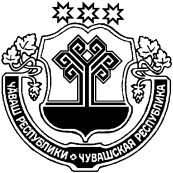 ЧУВАШСКАЯ РЕСПУБЛИКА ЯНТИКОВСКИЙ РАЙОН  ЧĂВАШ РЕСПУБЛИКИТĂВАЙ РАЙОНĚ АДМИНИСТРАЦИЯ ЯНТИКОВСКОГО СЕЛЬСКОГОПОСЕЛЕНИЯ ПОСТАНОВЛЕНИЕ__.____. 2020 г. № ___село ЯнтиковоТĂВАЙ ЯЛ ПОСЕЛЕНИЙĚН АДМИНИСТРАЦИЙĚ ЙЫШĂНУ__._____. 2020 ç. ____ №Тǎвай ялě«Целевые индикаторы и показатели муниципальной программы–к 2025 году будут достигнуты следующие целевые индикаторы и показатели:количество реализованных на территории  Янтиковского сельского поселения Янтиковского района Чувашской Республики  проектов по благоустройству 12 ед.;количество населенных пунктов Янтиковского сельского поселения Янтиковского района, улучшивших эстетический облик – 1 ед.»;«Объемы финансирования муниципальной программы с разбивкой по годам реализации–прогнозируемые объемы финансирования мероприятий муниципальной программы в 2018-2024 годах составляют 24386,9 тыс. рублей, в том числе:в 2018 году – 3746,5 тыс. рублей;в 2019 году – 0,0 рублей;в 2020 году – 20640,4 тыс. рублей;в 2021 году – 0,0 рублей;в 2022 году – 0,0 рублей;в 2023 году – 0,0 рублей;в 2024 году – 0,0 рублей;из них средства: федерального бюджета – 6756,1 тыс. рублей, в том числе:в 2018 году – 3289,0 тыс. рублей;в 2019 году – 0, 0. рублей;в 2020 году – 3467,1 тыс. рублей;в 2021 году – 0,0 рублей;в 2022 году – 0,0 рублей;в 2023 году – 0,0 рублей;в 2024 году – 0,0 рублей;республиканского бюджета Чувашской Республики – 16239,5 тыс. рублей, в том числе:в 2018 году – 105,0 тыс. рублей;в 2019 году – 0,0 рублей;в 2020 году – 16134,5 тыс. рублей;в 2021 году – 0,0 рублей;в 2022 году – 0,0 рублей;в 2023 году – 0,0 рублей;в 2024 году – 0,0 рублей;местных бюджетов – 1315 тыс. рублей, в том числе:в 2018 году – 276,2 тыс. рублей;в 2019 году – 0,0 рублей;в 2020 году – 867,4 тыс. рублей;в 2021 году – 0,0 рублей;в 2022 году – 0,0 рублей;в 2023 году – 0,0 рублей;в 2024 году – 0,0 рублей;внебюджетных источников – 247,7 тыс. рублей, в том числе:в 2018 году – 76,3 тыс. рублей;в 2019 году – 0,0 рублей;в 2020 году – 171,4 рублей;в 2021 году – 0,0 рублей;в 2022 году – 0,0 рублей;в 2023 году – 0,0 рублей;в 2024 году – 0,0 рублей.Объемы финансирования муниципальной программы уточняются при формировании бюджета Янтиковского сельского поселения Янтиковского района на очередной финансовый год и плановый период»;Цель Муниципальной  программыЗадачи Муниципальной  программыЦелевые индикаторы и показатели Муниципальной  программы123Создание условий для системного повышения качества и комфорта городской среды на  территории Янтиковского сельского поселения Янтиковского района  Чувашской Республики путем реализации в период 2018–2024 годов комплекса мероприятий по благоустройству территорий данных  муниципальных образований повышение уровня благоустройства дворовых территорий количество реализованных на территории Янтиковского сельского поселения Янтиковского района Чувашской Республики проектов по благоустройству - 9 ед.Создание условий для системного повышения качества и комфорта городской среды на  территории Янтиковского сельского поселения Янтиковского района  Чувашской Республики путем реализации в период 2018–2024 годов комплекса мероприятий по благоустройству территорий данных  муниципальных образований повышение уровня благоустройства общественных территорий (площадей, набережных, улиц, пешеходных зон, скверов, парков, иных территорий)количество реализованных на территории Янтиковского сельского поселения Янтиковского района Чувашской Республики проектов по благоустройству – 3 ед.Создание условий для системного повышения качества и комфорта городской среды на  территории Янтиковского сельского поселения Янтиковского района  Чувашской Республики путем реализации в период 2018–2024 годов комплекса мероприятий по благоустройству территорий данных  муниципальных образований повышение уровня вовлеченности заинтересованных граждан, организаций в реализацию мероприятий по благоустройству территорий муниципальных образований количество населенных пунктов Янтиковского сельского поселения Янтиковского района, улучшивших эстетический облик – 1 ед.№ппЦелевой индикатор и показатель (наименование)Единица измеренияЗначения целевых индикаторов и показателейЗначения целевых индикаторов и показателейЗначения целевых индикаторов и показателейЗначения целевых индикаторов и показателейЗначения целевых индикаторов и показателейЗначения целевых индикаторов и показателейЗначения целевых индикаторов и показателей№ппЦелевой индикатор и показатель (наименование)Единица измерения2018 год2019 год2020 год2021 год2022 год2023 год2024 год12345678910Муниципальная программа Янтиковского сельского поселения Янтиковского района «Формирование современнойгородской среды на территории Янтиковского сельского поселения Янтиковского района Чувашской Республики» на 2018-2024 годыМуниципальная программа Янтиковского сельского поселения Янтиковского района «Формирование современнойгородской среды на территории Янтиковского сельского поселения Янтиковского района Чувашской Республики» на 2018-2024 годыМуниципальная программа Янтиковского сельского поселения Янтиковского района «Формирование современнойгородской среды на территории Янтиковского сельского поселения Янтиковского района Чувашской Республики» на 2018-2024 годыМуниципальная программа Янтиковского сельского поселения Янтиковского района «Формирование современнойгородской среды на территории Янтиковского сельского поселения Янтиковского района Чувашской Республики» на 2018-2024 годыМуниципальная программа Янтиковского сельского поселения Янтиковского района «Формирование современнойгородской среды на территории Янтиковского сельского поселения Янтиковского района Чувашской Республики» на 2018-2024 годыМуниципальная программа Янтиковского сельского поселения Янтиковского района «Формирование современнойгородской среды на территории Янтиковского сельского поселения Янтиковского района Чувашской Республики» на 2018-2024 годыМуниципальная программа Янтиковского сельского поселения Янтиковского района «Формирование современнойгородской среды на территории Янтиковского сельского поселения Янтиковского района Чувашской Республики» на 2018-2024 годыМуниципальная программа Янтиковского сельского поселения Янтиковского района «Формирование современнойгородской среды на территории Янтиковского сельского поселения Янтиковского района Чувашской Республики» на 2018-2024 годыМуниципальная программа Янтиковского сельского поселения Янтиковского района «Формирование современнойгородской среды на территории Янтиковского сельского поселения Янтиковского района Чувашской Республики» на 2018-2024 годыМуниципальная программа Янтиковского сельского поселения Янтиковского района «Формирование современнойгородской среды на территории Янтиковского сельского поселения Янтиковского района Чувашской Республики» на 2018-2024 годы1.Количество благоустроенных дворовых территорий (оборудованных местами для проведения досуга и отдыха разными группами населения (спортивные, детские площадки и т.д.), малыми архитектурными формами)ед.10112222.Количество благоустроенных общественных территорийед.00210003.Количество населенных пунктов Янтиковского сельскогопоселения Янтиковского района, улучшивших эстетический облик ед.10111114.Доля финансового участия граждан, организаций в выполнении мероприятий по благоустройству дворовых и общественных территорий %2011111»;СтатусНаименование муниципальной Программы (основного мероприятия)Код бюджетной классификацииКод бюджетной классификацииИсточники финансированияРасходы по годам, тыс. рублейРасходы по годам, тыс. рублейРасходы по годам, тыс. рублейРасходы по годам, тыс. рублейРасходы по годам, тыс. рублейРасходы по годам, тыс. рублейРасходы по годам, тыс. рублейСтатусНаименование муниципальной Программы (основного мероприятия)главный распорядитель бюджетных средствцелевая статья расходовИсточники финансирования2018201920202021202220232024123456789101112Муниципальная программа Янтиковского сельского поселения Янтиковского района«Формирование современной городской среды на территории Янтиковского сельского поселения Янтиковского района Чувашской Республики» на 2018-2024 годыххвсего3746,50,020640,40,00,00,00,0Муниципальная программа Янтиковского сельского поселения Янтиковского района«Формирование современной городской среды на территории Янтиковского сельского поселения Янтиковского района Чувашской Республики» на 2018-2024 годыххфедеральный бюджет3289,00,03467,10,00,00,00,0Муниципальная программа Янтиковского сельского поселения Янтиковского района«Формирование современной городской среды на территории Янтиковского сельского поселения Янтиковского района Чувашской Республики» на 2018-2024 годыххреспубликанский бюджет Чувашской Республики105,00,016134,50,00,00,00,0Муниципальная программа Янтиковского сельского поселения Янтиковского района«Формирование современной городской среды на территории Янтиковского сельского поселения Янтиковского района Чувашской Республики» на 2018-2024 годыххместные бюджеты276,20,0867,40,00,00,00,0Муниципальная программа Янтиковского сельского поселения Янтиковского района«Формирование современной городской среды на территории Янтиковского сельского поселения Янтиковского района Чувашской Республики» на 2018-2024 годыххвнебюджетные источники76,30,0171,40,00,00,00,0Основное мероприятие 1Формирование современной городской средыххвсего3746,50,03502,10,00,00,00,0Основное мероприятие 1Формирование современной городской средыххфедеральный бюджет3289,00,03467,10,00,00,00,0Основное мероприятие 1Формирование современной городской среды992993 0503Ч8101L5550 (2018 г.)A51F255550 республиканский бюджет Чувашской Республики105,00,024,50,00,00,00,0Основное мероприятие 1Формирование современной городской средыххместные бюджеты276,20,010,50,00,00,00,0Основное мероприятие 1Формирование современной городской средыххвнебюджетные источники76,30,00,00,00,00,00,0Основное мероприятие 2Содействие благоустройству населенных пунктов Янтиковского сельского поселения Янтиковского района Чувашской Республикиххвсегохх17138,30,00,00,00,0Основное мероприятие 2Содействие благоустройству населенных пунктов Янтиковского сельского поселения Янтиковского района Чувашской Республикиххфедеральный бюджетхх0,00,00,00,00,0Основное мероприятие 2Содействие благоустройству населенных пунктов Янтиковского сельского поселения Янтиковского района Чувашской Республики992993 0503A5102S5420 республиканский бюджет Чувашской Республикихх16110,00,00,00,00,0Основное мероприятие 2Содействие благоустройству населенных пунктов Янтиковского сельского поселения Янтиковского района Чувашской Республикиххместные бюджетыхх856,90,00,00,00,0Основное мероприятие 2Содействие благоустройству населенных пунктов Янтиковского сельского поселения Янтиковского района Чувашской Республикиххвнебюджетные источникихх171,40,00,00,00,0Основное мероприятие 3Вовлечение заинтересованных граждан, организаций в реализацию мероприятий по благоустройству территорий Янтиковского сельского поселения Янтиковского районаххвсего0,00,00,00,00,00,00,0Основное мероприятие 3Вовлечение заинтересованных граждан, организаций в реализацию мероприятий по благоустройству территорий Янтиковского сельского поселения Янтиковского районаххфедеральный бюджет0,00,00,00,00,00,00,0Основное мероприятие 3Вовлечение заинтересованных граждан, организаций в реализацию мероприятий по благоустройству территорий Янтиковского сельского поселения Янтиковского районаххреспубликанский бюджет Чувашской Республики0,00,00,00,00,00,00,0Основное мероприятие 3Вовлечение заинтересованных граждан, организаций в реализацию мероприятий по благоустройству территорий Янтиковского сельского поселения Янтиковского районаххместные бюджеты0,00,00,00,00,00,00,0Основное мероприятие 3Вовлечение заинтересованных граждан, организаций в реализацию мероприятий по благоустройству территорий Янтиковского сельского поселения Янтиковского районаххвнебюджетные источники0,00,00,00,00,00,00,0»;